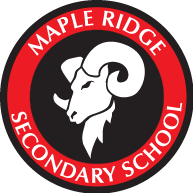 Hello!My name is Evan Kraus and I am excited to be in “Young Entrepreneurial” program at Maple Ridge Secondary School. Each student in this program has have opportunities to learn marketing, business, and entrepreneurial skills that will assist us in our academic pursuits.For the month of October, entrepreneurial students are offering their services to help households with the collection of leaves. We will provide this by donation and will focus on the following practical applications/skills:Customer Relations – interpersonal skillsTarget Audience – Identifying customer needsCommunication – letter, business card, email follow-upBudgetingMarketing Mix, andServiceOn behalf of the students and myself, thank you for your support and help in transforming the classroom into the practical world of business. I hope I can earn your business, respect, and appreciation of my hard work.Sincerely,Evan Kraus MRSS Youth EntrepreneurshipSenior StudentMaple Ridge Secondary